別記様式（第５条関係）令和　〇　年　〇　月　〇　日伊豆の国市消防団　団長　様　　　伊豆の国市消防団　第０分団　　　分団長　　伊豆野　国雄　　印機能別消防団員推薦書　　　下記の者は、機能別消防団員として適当と認められますので、任命されたく推薦します。（ふりがな）　　　　　氏名　しょうぼう　ぼうか　消防　防火　現住所　〒　４１０－　２３９６　　　　　　　伊豆の国市田京２９９－６生年月日　昭和　５４　年　　４　月　　１　日生（　４２　歳）職業及び勤務先（住所）　伊豆の国市役所（　伊豆の国市長岡３４０－１　）電話番号及びメールアドレス自宅　〇〇〇―△△△―◇◇◇◇電話番号及びメールアドレス携帯　△△△―◇◇◇―〇〇〇〇電話番号及びメールアドレスメールアドレス　　◇◇◇＠△△△．〇〇〇．ｊｐ消防歴平成１５年４月１日　入団　～　平成２４年３月３１日　退団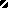 